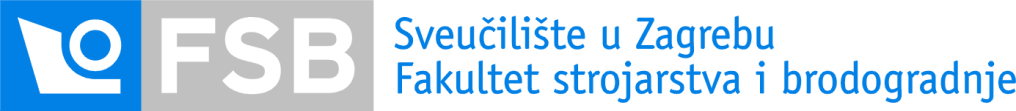 Zavod za industrijsko inženjerstvoKatedra za Projektiranje proizvodnje Akademska godina: 2018./2019.Datum: 26. 6. 2019.Ispitni rok - 26. 6. 2019.Ocjene iz kolegija Proizvodnja-priprema i upravljanje – 1. dioZadaće s ispita mogu se pogledati u četvrtak 27. lipnja 2019. od 8 do 11 sati, soba A-509 III. kat, sjeverna zgrada.Predmetni nastavnik:Doc.dr.sc. Tihomir OpetukU Zagrebu, 26. lipnja 2019.JMBAGPrezimeImeK1 (Bodovi)K1 (Ocjena) "Blic" testovi(e-učenje)Seminarski radUkupna ocjena-1.dio35197079DolenčićFilip61/902122